Work sheet 01# 		organic chemistry    	chem. 5070Petroleum is a source of many important chemicals.Name two industrial processes which must take place to produce alkenes from petroleum.............................................................................................................................................................................................................................................................................................. [2]Ethene, CH2=CH2, and propene, CH2=CHCH3, can both be converted into polymers.What type of polymerisation takes place when ethene forms a polymer?....................................................................................................................................... [1]What is the empirical formula of the polymer formed from ethene?....................................................................................................................................... [1]Propene has the structural formula CH2=CHCH3Draw two repeat units of the polymer made from propene.										[2]Ethene will react with steam to form ethanolPropene will react with steam to form two isomers, both of which are alcoholsSuggest the structures of these alcohols										[1]Esters are organic chemicals noted for their characteristic smells. Ethanoic acid and methanol will react to form an ester.Name the catalyst needed to form an ester from ethanoic acid and methanol........................................................................................................................................ [1]Name the ester formed when ethanoic acid reacts with methanol........................................................................................................................................ [1]Draw the structure of the ester formed when ethanoic acid reacts with methanol. Show all bonds										[3]Give the name of a polyester........................................................................................................................................ [1]Alkanes and alkenes are both series of hydrocarbonsExplain the term hydrocarbon.................................................................................................................................................................................................................................................................. [1]What is the difference between these two series of hydrocarbons?.................................................................................................................................................................................................................................................................. [2]Alkenes and simpler alkanes are made from long-chain alkanes by cracking.Complete the following equation for the cracking of the alkane C20H42.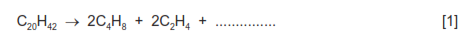 Alkenes such as butene and ethene are more reactive than alkanes.Alkenes are used in the petrochemical industry to make a range of products, whichincludes polymers and alcohols.Dibromoethane is used as a pesticide. Complete the equation for its preparationfrom ethene.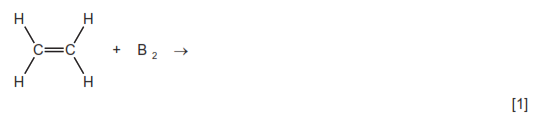 The structural formula of a poly(alkene) is given below.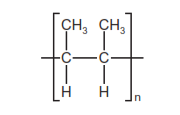 Deduce the structural formula of its monomer.											[2]How is butanol made from butene, CH3 – CH2 – CH = CH2? Include an equation inyour answer.................................................................................................................................................................................................................................................................. [2]Cracking changes alkanes into alkenes. How could an alkene be converted into analkane? Include an equation in your answer................................................................................................................................................................................................................................................................... [2]20 cm3 of a hydrocarbon was burnt in 175 cm3 of oxygen. After cooling, the volume ofthe remaining gases was 125 cm3. The addition of aqueous sodium hydroxide removedcarbon dioxide leaving 25 cm3 of unreacted oxygen.volume of oxygen used = .......... cm3volume of carbon dioxide formed = .......... cm3Deduce the formula of the hydrocarbon and the balanced equation for the reaction.......................................................................................................................................................................................................................................................................................................................................................................................................................................................................................................................................... [2]The alkenes are unsaturated hydrocarbons. They form a homologous series, the members of which have the same chemical properties. They undergo addition reactions and are easily oxidizedThe following hydrocarbons are isomers.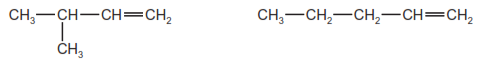 Explain why these two hydrocarbons are isomers................................................................................................................................................................................................................................................................... [2]Give the structural formula of another hydrocarbon which is isomeric with the above.	[2]Give the structural formula and name of each of the products of the following additionreactions.ethene and bromine            structural formula of productname of product ................................................................................................... [2]propene and hydrogenstructural formula of productname of product ................................................................................................... [2]but-1-ene and waterstructural formula of productname of product ................................................................................................... [2]Alkenes can be oxidised to carboxylic acids.For example, propene, CH3 – CH = CH2, would produce ethanoic acid, CH3 – COOH,and methanoic acid, H – COOH. Deduce the formulae of the alkenes which wouldform the following carboxylic acids when oxidizedethanoic acid and propanoic acidonly ethanoic acid											[2]Describe the colour change you would observe when an alkene is oxidised withacidiﬁed potassium manganate(VII)............................................................................................................................... [2]Alkenes polymerise to form addition polymers.Draw the structural formula of poly(cyanoethene), include at least two monomer units.The structural formula of the monomer, cyanoethene, is given below.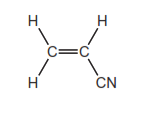 The alkenes are unsaturated hydrocarbons. They form a homologous series, the members of which have similar chemical properties:easily oxidisedaddition reactionspolymerisationcombustion.All the alkenes have the same empirical formula.State their empirical formula............................................................................................................................... [1]Why is the empirical formula the same for all alkenes.............................................................................................................................. [1]Alkenes can be oxidised to carboxylic acids by boiling with aqueous potassiummanganate(VII).Pent-2-ene, CH3–CH2–CH=CH–CH3, oxidises to CH3–CH2–COOH and CH3COOHName these two acids.CH3–CH2–COOH .......................................................................................................CH3COOH ............................................................................................................ [2]Most alkenes oxidise to two carboxylic acids. Deduce the formula of an alkene whichforms only one carboxylic acid.							[1]Complete the following equations for the addition reactions of propene.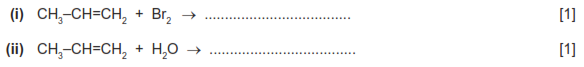 Draw the structural formula of poly(propene)moles of an alkene needed 2.4 g of oxygen for complete combustion. 2.2 g of carbondioxide were formed. Determine the following mole ratio.moles of alkene : moles of O2 : moles of CO2From this ratio determine the formula of the alkene...................................................................................................................................... [3]Write an equation for the complete combustion of this alkene...................................................................................................................................... [1]The alkenes are a series of unsaturated hydrocarbons. They have the general molecularformula CnH2n.Deduce the molecular formula of an alkene which has a relative molecular mass of 126.Show your working................................................................................................................................................................................................................................................................................. [2]The structural formula of propene is drawn below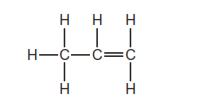 Draw a diagram showing the arrangement of the valency electrons in one moleculeof this covalent compound. Use x to represent an electron from an atom of carbon.Use o to represent an electron from an atom of hydrogen	[2]Draw the structure of the polymer formed from propene	[2]Bond energy is the amount of energy, in kJ, which must be supplied to break onemole of the bond.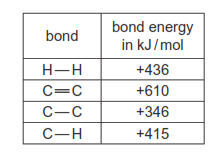 Use the data in the table to show that the following reaction is exothermic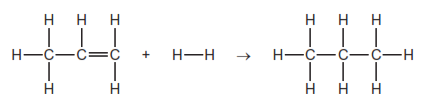 ...................................................................................................................................................................................................................................................................................................................................................................................................... [3]This question is concerned with some of the addition reactions of but-1-ene.Name the product formed when but-1-ene reacts with water............................................................................................................................... [1]Complete the equation.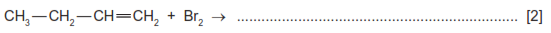 Deduce the formula of the compound which reacts with but-1-ene to form1-iodobutane............................................................................................................................... [1]